jose francisco gonzalez de la rosa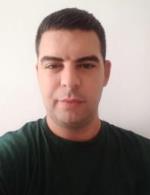 http://lokito2222.MiCVweb.comObjetivo Profesional[ Escribir Objetivo profesional ]ExperienciaPULL AND BEAR 1/2017-1/2017Atención al cliente (Comercial - Ventas) Dependiente Laguna, La (Santa Cruz de Tenerife) ATENDER CLIENTES,INVENTARIOS,LIMPIEZA Y ALMACENM-SUNDER 4/2008-2/2018Atención al cliente (Comercial - Ventas) Dependiente Santa Cruz de Tenerife EspañaATENDER CLIENTES,REPONER TIENDA,CAJA,LIMPIEZA Y MOZO DE ALMACEN TOMBY PARK 12/2005-6/2006Otro no especificado (Atención al cliente) CoordinadorCUIDADO DE NIÑOS,PREPARACION DE CUMPLEAÑOS ,ATENDIMIENTO CAFETERIA Y LIMPIEZASanta Cruz de Tenerife EspañaFormaciónHABILIDADES/CAPACIDADESFormación ComplementariaIdiomasInformáticaInformación adicional